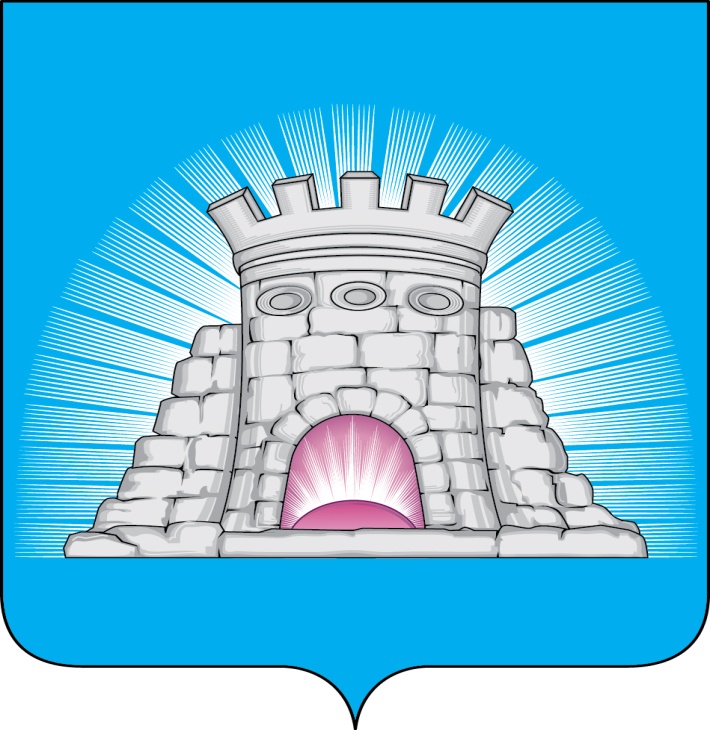 П О С Т А Н О В Л Е Н И Е16.06.2023        №   879/6г.Зарайск                    О внесении изменений в муниципальную программу                        городского округа Зарайск Московской области                        «Образование», утверждённую постановлением главы                        городского округа Зарайск Московской области                                            от 14.12.2022 № 2246/12     В соответствии с решением Совета депутатов городского округа Зарайск Московской области от 15.12.2022 № 6/1 «О бюджете городского округа Зарайск Московской области на 2023 год и на плановый период 2024 и 2025 годов» (с изменениями от 30.03.2023 №10/1),                                       П О С Т А Н О В Л Я Ю:      1. Внести изменения в муниципальную программу городского округа Зарайск Московской области «Образование» (далее - Программа) на срок 2023-2027 годы, утверждённую постановлением главы городского округа Зарайск Московской области от 14.12.2022 № 2246/12, изложив Программу в новой редакции ( прилагается).      2. Службе по взаимодействию со СМИ администрации городского округа Зарайск Московской области опубликовать настоящее постановление на официальном сайте администрации городского округа Зарайск Московской области в информационно - телекоммуникационной  сети «Интернет».Глава городского округа   В.А. ПетрущенкоВерно: Начальник службы делопроизводства   Л.Б. Ивлева16.06.2023Послано: в дело,  ФУ, ОЭ и И, Гулькиной Р.Д., УО,  СВ со СМИ,  прокуратуре,                        КСП, юридический отдел,  МКУ «ЦБУ ГОЗ». Е.С. Романова8(496)66 2-56-02                                                                                                                                                  011227